Several years ago, I had the good fortune to meet Kamran Mofid, an Iranian-born economist who holds dual British and Canadian citizenship. For two decades, Mofid espoused and taught his students an ‘economy first’ approach to life. In a “search for life’s bigger picture”, he took up studies in pastoral theology and subsequently founded Globalization for the Common Good, an Oxford-based organisation dedicated to a global economics for the good of all rather than the benefit of the few. Mofid and his team believe that “the rich heritages of the world’s religions” are a key resource for the promotion of global peace, justice, and the well-being of all earth’s creatures. They invest their energies and resources in establishing dialogue at multiple levels, celebrating religious diversity, and seeking ways to overcome ideological divisions. They seek in these ways “to harness the wealth of the world’s diverse spiritual and ethical traditions to create a sense of common purpose that can enable us to build social and economic policies that are truly humane and life-enhancing.” Mofid turned his whole life around at considerable personal sacrifice for the sake of a “treasure” previously hidden to his consciousness. With like-minded people of diverse faiths, he now pursues a path that is named in Matthew’s gospel as the reign or empire of the heavens.                 				    Today’s gospel passage begins and ends with reference to treasure. It invites us to pause and name what constitutes the real “treasure” in our lives, to know our own hearts. What do we really want? Many of our contemporaries are asking that question in relation to a consumerist life-style that appropriates far more than our share of the world’s resources and leaves little time or energy for considering either the plight of our endangered planet or the needs and aspirations of those on the edge. There is a new realisation that standard of living and quality of life are far from synonymous. Like Matthew’s community, we need to be ‘scribes’ trained for or educated in the ways of God. We need to bring out of the treasury of our traditions ‘what is new and what is old’, wisely discerning what to keep and what to relinquish. Parables help to subvert our presuppositions, our ways of looking at the world. They disturb our complacency if we allow them to do so. The parables of the buried treasure and the pearl of great price remind us that gospel discipleship demands an all-embracing investment of heart and spirit. We don’t have to re-invent the wheel. We simply need to search our hearts to know where our treasure lies and join with others like Kamran Mofid who show us how we might claim it for the common good of the entire Earth community. An excerpt by Sister Veronica Lawson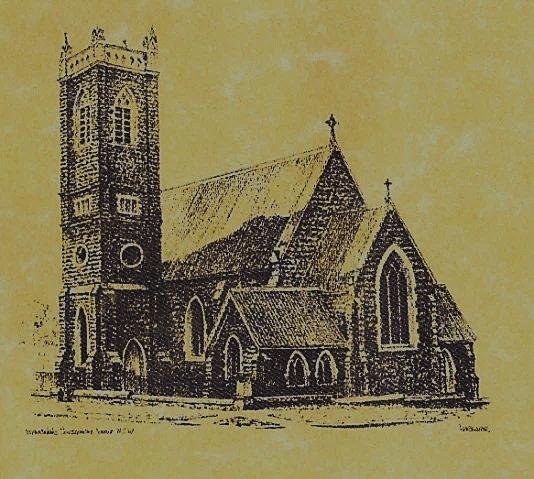 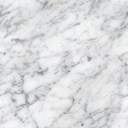               	                    Feast Days  	                              31st July:  Saint Ignatius of Loyola    1st August:  Saint Alphonsus Liguori                 3rd August:  Saint Dominic   4th August:  Saint John VianneyCOLLECTION AMOUNTS FOR July 20171st:  $2114.80	  2nd:  $7863.45    D/D: $1260.00    Talbingo: $53.00       ~PARISH  NEWS~   	HOLY HOUR  Thursday 3rd August at 4pm in the church.  Deacon Matt Ransom, Catechists Director from Canberra will be visiting our parish.  His focus to the holy hour will be prayers in support of scripture teachers and their mission in our state schools.  Interested parishioners are welcome to attend.    RESOURCES there are a few copies of the new ‘Discover Catholic Rome’  magazine in the church foyer, this publication is from the Archdiocese of Sydney who organise unique Rome Pilgrimages throughout the year.  Feel free to take and read.			 				          SAVE THE DATE our next parish street stall will be held on Friday 18th August 2017.  Helpers will be needed to man the stall.  Donations of saleable items and home cooking will also be much appreciated.	Please help make our stall a profitable one.				      			   	     ‘Marian Procession’ Sunday 8th October 2017.  Archbishop Christopher extends an invitation to all Catholics of the Archdiocese of Canberra and Goulburn to attend the 2017 Marian Procession at St. Clement’s Monastery Galong. 9am: Youth Pilgrimage from Galong village. 10.30am: Confession 11.30am:  Mass with Archbishop Christopher 12.30pm: Lunch 2pm: Procession to the grotto and sharing by Sr. Mary Rachel (OP).			        MANY  THANKS    this weekend to our Church Care ladies   Claire, Anne, Maureen & Bev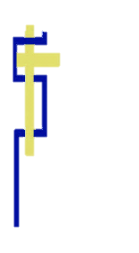 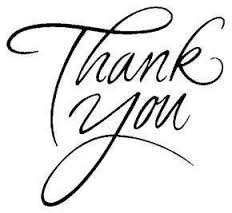               ~ GOSPEL REFLECTION ~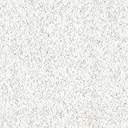 T  THIS WEEK     Saturday & Sunday  29th & 30th July    T  THIS WEEK     Saturday & Sunday  29th & 30th July    T  THIS WEEK     Saturday & Sunday  29th & 30th July    T  THIS WEEK     Saturday & Sunday  29th & 30th July    MinistrySaturday Vigil 6pm              Sunday 10am              Sunday 10amAcolyte              Christine Kelly               Mark Hogan               Mark HoganReader              Carmel Butler             Barry Madigan             Barry MadiganCommentator              Shirley Kenny              Cathy Purcell              Cathy PurcellChildren’s Liturgy                     ----------              Pat Spannagle              Pat SpannagleMusicians          Maureen Norman           Patricia & Monica          Patricia & MonicaAltar ServersXavier Henderson & Riley Hotham        Jessica & Emily Kelly        Jessica & Emily KellyChurch Care________________________LINEN            Marie AmbroseGroup 1:  Claire, Anne Hickson, Maureen & BevGroup 1:  Claire, Anne Hickson, Maureen & BevGroup 1:  Claire, Anne Hickson, Maureen & BevNEXT WEEK    Saturday & Sunday  5th & 6th August NEXT WEEK    Saturday & Sunday  5th & 6th August NEXT WEEK    Saturday & Sunday  5th & 6th August NEXT WEEK    Saturday & Sunday  5th & 6th August MinistryVigil 6pmVigil 6pm10amAcolyte               Anita Mason               Anita Mason             Dave SheddenReader             Christine Kelly             Christine Kelly            Howard YoungCommentator                Mary Kelly                    Mary Kelly                 Cathy PurcellChildren’s Liturgy                   ----------                   ----------         Kerrin HendersonMusicians         Patricia & Monica         Patricia & Monica         Maureen NormanAltar ServersJessie Raftery & Dana ParryJessie Raftery & Dana ParryXavier Henderson & Riley HothamChurch CareGroup 2:  Cathy, Anna, Pat Cheryl & Rhonda   Group 2:  Cathy, Anna, Pat Cheryl & Rhonda   Group 2:  Cathy, Anna, Pat Cheryl & Rhonda   